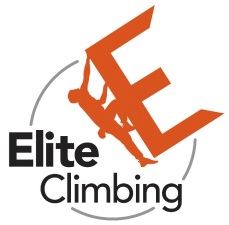 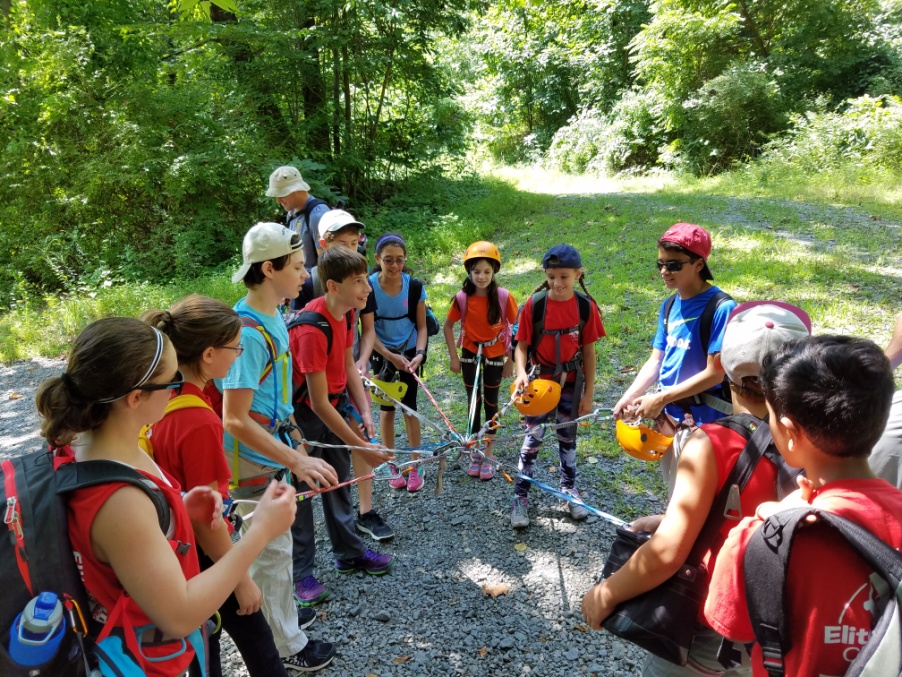 Summer Camp Registration FormPlease mail or bring your completed registration to Elite Climbing, 67 Old Kings Highway, Maple Shade, NJ 08052Please Print		CAMPER INFORMATION:Camper’s Name 			_______				Date of Birth 		     /		    /		Age				Male       		   Female        				Address:							 Apt. No.			City/State/Zip							Home Phone			PARENT/GUARDIAN INFORMATION:Parent/Guardian Name					       Parent/Guardian Name					Email___________________________			      Email____________________________Business Phone					                    Business Phone					Cell Phone						      Cell Phone			______EMERGENCY CONTACT INFORMATION:**In Emergency Notify						 Relationship					 Phone								 Cell Phone					At 4:00 p.m. Dismissal or at end of extended day, My Child Will:		  Picked up by parent           		  Picked up by someone other than parent **Individuals AUTHORIZED to pick-up your child MUST be listed and MUST have proper photo I.D. when picking-up your child. All individuals must be 18 years of age or older. Please provide the names and phone numbers of individuals AUTHORIZED to pick your child up from camp or use as an emergency contact.1. Name						              Phone					Relationship 							Cell Phone				2. Name						              Phone					Relationship 							 Cell Phone				During each week of summer camp we will be taking the kids on an outdoor climbing trip. This trip is included in the full week payment, half day campers may join the trip for an additional fee.  Parents are invited to participate/chaperone as well.Please check the circles below to indicate the session for which you are registering your child(ren). Please specify.Summer Camp July 17, 2017 through July 21, 2017			8:00 am – 4:00 pmJuly 24, 2017 through July 28, 2017			8:00 am – 4:00 pmAugust 14, 2017 through August 18, 2017		8:00 am – 4:00 pmAugust 21, 2017 through August 25, 2017		8:00 am – 4:00 pmAugust 28, 2017 through September 1, 2017	8:00 am – 4:00 pmSummer Camp Fees:				Extended Day Options$275 per week/per child			7:30 am drop off time - $10.00 extra per day per child$155 per week- half days/per child 		5:30 pm pick up time - $10.00 extra per day per child$60 per full day/per child$35 per half day/per childFull Five Week Summer Camp- July 17, 2017 through September 1, 2017_____Extended 7:30 am ______Extended 5:30 pmFour Week Summer Camp- please specify which four weeks your child will be attending:_____Extended 7:30 am ______Extended 5:30 pmThree Week Summer Camp- please specify which three weeks your child will be attending:_____Extended 7:30 am ______Extended 5:30 pmTwo Week Summer Camp – please specify which two weeks your child will be attending:_____Extended 7:30 am ______Extended 5:30 pmOne Week Summer Camp – please specify which week your child will be attending: _____Extended 7:30 am ______Extended 5:30 pmPlease specify which weeks your child will be attending here:__________________________________________________________________________________________________________PARENT’S AGREEMENT:Please sign belowThere is a $100 non-refundable registration fee, which does go towards your camp balance. $100 Deposit required at time of booking. We require a 30 day notice to cancel your camp registration and receive a full refund. Failure to provide adequate notice will result in the loss of camp deposit,regardless of the circumstances.Final payment is due no less than a week prior to the first day of camp.Payment accepted in cash, check, or credit cards. If a parent or guardian cancels a session after the 30 day grace period, the deposit for the session(s) is forfeited.Parent’s Signature							      Date			Summer Camp Discounts10% OFF each additional sibling enrolled10% OFF if paid in full by June 1, 2017Discounts do not apply to early drop off, late pick up, half day rates, or daily rates.Credit Card Payment: Please mark oneType of Card        	     Master Card          	     Visa           	     American Express	___   DiscoverCard No. 												Name (as it appears on card)							Exp. Date		Security Code: ______________________________				For Internal Use Only:Date of Registration: Deposit Amount Paid:                                                                      Method of Payment:Received By:Remaining Balance:Remaining Balance Paid:                                                                 Received By: